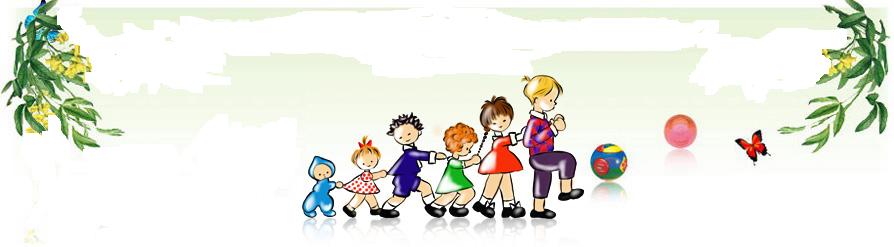 APRÓFALVA ÓVODA SZIRÁK KÜLÖNÖS KÖZZÉTÉTELI LISTÁJAA 2016/2017 - ES NEVELÉSI ÉVRŐL( a közzétételi lista olvasható Szirák község honlapján, valamint a KIR rendszerben)ÓVODAI NEVELÉSÓvodapedagógusok száma:                       2 fő                      Óvodapedagógusok iskolai végzettsége, szakképzettsége:Főiskola:                                          2 főSzakképzettségek:szakvizsgázott pedagógus   2 főmentálhigiénikus                  1 fő                     Óvodapedagógusok kompetenciái:Tehetségfejlesztés a gyakorlatban                1 főSzociális szervező                                              1 fő  NEVELŐMUNKÁT KÖZVETLENÜL SEGÍTŐK SZÁMADajkák száma:                                             2 főDajkák szakképzettsége:Dajka szakmunkás bizonyítvány:            1 főGyermekfelügyelői képesítés:                 1 főGyógypedagógiai asszisztens:                1 főSzakképzettsége:Gyógypedagógiai asszisztensibizonyítvány:                                            1 főÓVODAI CSOPORTOK ÉS A BEÍRT GYERMEKLÉTSZÁM2 CSOPORT, 50 FÉRŐHELLYELKatica csoport (nagy-középső)            23 főManó csoport (kis-középső)                20 főMindösszesen 50 férőhelyen 43 beíratott gyermek.A 2016/2017-es óvodai nevelési év rendjeAz óvodai nevelési év2014. szeptember 1. napjától 2015. augusztus 31. napjáig tart.Óvodánk nyitva és zárva tartása:  10 óra/nap : 7:00 – 17.00-ig.Zárva tartások, szünetek:Nyári karbantartási szünet: augusztus hónapTéli szünet:A zárva tartások időpontjáról a jogszabályoknak megfelelően , legkésőbb február 15.-ig  értesítjük a szülőket.Az év végi ünnepek közötti munkanapokon óvodánk zárva tartSzirák, 2016. október 1.                                                                                                           Bajnócziné Bognár Erika                                                                                                               Óvodavezető